WORKPLACE STRESSOur lives are hectic and it seems we’re always in a hurry and running out of time.One of our main concerns is our job, little chances of promotion, low salaries, doing overtime, our bosses, co-workers…It’s a fact that many people feel stressed at work. Explain what the main causes of stress at the workplace are by having a look at this infographic.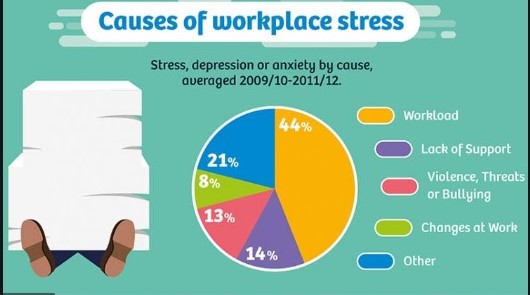 